Publicado en 28037 el 24/01/2011 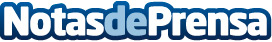 Tu boda, completamente gratis¿Piensas casarte? La web de Cosmopolitan te financia tu boda. Datos de contacto:Paula Miranda91 436 98 00Nota de prensa publicada en: https://www.notasdeprensa.es/tu-boda-completamente-gratis Categorias: Celebraciones http://www.notasdeprensa.es